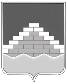 АДМИНИСТРАЦИЯ ГОРОДСКОГО ПОСЕЛЕНИЯ - ГОРОД СЕМИЛУКИСЕМИЛУКСКОГО МУНИЦИПАЛЬНОГО РАЙОНА ВОРОНЕЖСКОЙ ОБЛАСТИ_________________________________________________________________ул. Ленина, 11,  г. Семилуки, 396901, тел./факс (47372) 2-45-65ПОСТАНОВЛЕНИЕ«02» июня 2020 г.№137О внесении изменений  в постановление администрации городского поселения – город Семилуки от 15.11.2018 г. № 589 «Об утверждении административного регламента осуществления муниципального контроля в области торговой деятельности на территории городского поселения – город Семилуки муниципального района Воронежской области»В соответствии с Федеральным законом от 06.10.2003 №131-ФЗ «Об общих принципах организации местного самоуправления в Российской Федерации», Федеральным законом от 28.12.2009 г. № 381-ФЗ «Об основах государственного регулирования торговой деятельности в Российской Федерации», Федеральным законом от 26.12.2008 г. № 294-ФЗ «О защите прав юридических лиц и индивидуальных предпринимателей при осуществлении государственного контроля (надзора) и муниципального контроля», постановлением Правительства Воронежской области от 13.09.2011 г. № 812 «О порядке разработки и утверждения административных регламентов осуществления муниципального контроля органами местного самоуправления Воронежской области», рассмотрев протест прокуратуры Семилукского района от 22.05.2020 г. № 2-1-2020, администрация городского поселения – город Семилуки Семилукского муниципального района Воронежской области постановляет:Внести в постановление администрации городского поселения – город Семилуки от 15.11.2018 г. № 589 «Об утверждении административного регламента осуществления муниципального контроля в области торговой деятельности на территории городского поселения – город Семилуки муниципального района Воронежской области» следующие изменения:Пункт 3.2.2 приложения к постановлению изложить в новой редакции:«3.2.2 Плановые проверки юридических лиц, индивидуальных предпринимателей проводятся не чаще, чем один раз в три года.Установить запрет на проведение проверок в отношении субъектов малого и среднего предпринимательства в период с 01.04.2020 г. по 31.12.2020 г.»Настоящее постановление вступает в силу с момента обнародования.Контроль за исполнением настоящего постановления оставляю за собой.И.о. главы администрации городского поселения – город СемилукиС.П. Жеребцов